TOWN OF EAGLE LAKE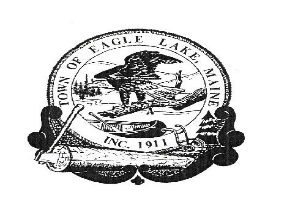 BOARD OF SELECTMEN MEETINGDecember 1, 2020 5:30 P.M.****************************************AGENDA CALL TO ORDER: TIME 5:30 P.M.         2.          VOTE TO AWARD BID FOR NEW PUMPER / TANKER        3.          DETERMINE DATE FOR PUBLIC HEARING REGARDING NEW PUMPER /                     TANKER        4.         VOTE TO SIGN WARRANT FOR SPECIAL TOWN MEETING REGARDING                      PURCHASING THE NEW PUMPER / TANKER        5.          PUBLIC COMMENT           6.          OTHER BUSINESS:        7.          ADJOURN 